Перечень документов предоставляемых родителями (законными представителями)  ребенка для прохождения ПМПК: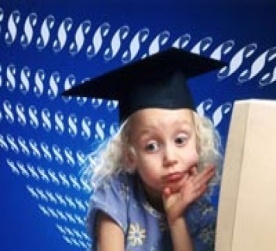 1. заявление о проведении обследования ребенка в ПМПК, согласие на обработку персональных данных (выдается и заполняется в момент подачи документов);2. паспорт родителя (законного представителя) - копия;3. свидетельство о рождении, паспорт (наличие паспорта не исключает предоставление свидетельства о рождении) - копия;4. документы об установлении опеки (в случае, если ребенок находится под опекой) – оригинал и копия;5. амбулаторная карта;6. выписка из истории развития ребенка для предоставления на ПМПК (бланк выдается в образовательном учреждении);7. копия справки об инвалидности (при наличии);8. решение консилиума;9. педагогическое представление на ребенка;10. представление психолога;11. представление дефектолога;12. логопедическое представление;13. рисунки, рабочие, тетради для контрольных работ, дневник;14. копия карты обучающегося (сведения об аттестации);15. заключение (заключения) ПМПК о результатах ранее проведенного обследования ребенка (при наличии) - копия. 16. два файлаРуководитель ТПМПК Яхимович Марина ВладимировнаПри  посещении  ТПМПК  обязательно при себе иметь сменную обувь  или  бахилы, маску. Запись на ПМПК: по тел. 8-904-162-21-74, понедельник – пятница (кроме среды) с 09.00 до 16.00, перерыв с 13:00 до 14:00 Адрес проведения обследования:  ул.Красноармейская, 6 – МАОУ «СОШ № 1» 